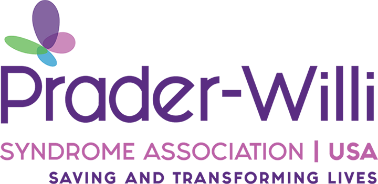 Sample Letter to Decline a MeetingJane Doe123 Main StreetEverywhere, NY 00000(123) 555 – 4567July 9, 2020Jack Black, Special Education TeacherPublic School District123 Avenue AEverywhere, NY 00001Reference:	John Doe		DOB: 01/01/01		School: A Middle SchoolDear Mr. Black:On Friday, March 13, I received a letter from you advising me that an IEP meeting had been scheduled for Monday, March 16 at 1 p.m.I regret that I must request that this meeting be rescheduled.  Unfortunately, I cannot cancel my work obligations on such short notice.  I do hope that this request does not inconvenience the IEP team members.  As I advised your secretary, I am available March 18, 20 and 21.If you have any questions, please call me at work (124) 555-1234 or at home (321) 555-9876 after 6 p.m.  I look forward to meeting with the team on one of the dates that I am available. Sincerely,		Jane Doe Rebranded November 2022